Приложение к постановлениюадминистрации городского поселенияот 30.10.2019 № 395Муниципальное образованиегородское поселение Новоаганск Нижневартовского районаХанты  - Мансийского автономного округа – Югры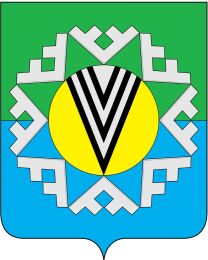 ПРОГНОЗсоциально – экономического развитиягородского поселения Новоаганскна 2020 год и на плановый период 2021 и 2022 годов2019  годОГЛАВЛЕНИЕВведениеПрогноз социально-экономического  развития городского поселения Новоаганск на 2020 год и на плановый период 2021 и 2022 годов (далее – Прогноз)  разработан на основе одобренных Правительством Российской Федерации сценарных условий Российской Федерации в рамках исполнения  Указа  Президента Российской Федерации от 7 мая 2018 г. № 204 «О национальных целях и стратегических задачах развития Российской Федерации на период до 2024 года»,   Стратегии социально-экономического развития Ханты-Мансийского автономного округа – Югры до 2030 года (далее – Стратегия – 2030), прогноза социально-экономического развития Ханты-Мансийского автономного округа – Югры, прогноза социально-экономического развития Нижневартовского района на среднесрочный период, а также в соответствии с:Бюджетным кодексом Российской Федерации;Федеральным законом от 28.06.2014 № 172-ФЗ «О стратегическом планировании в Российской Федерации»;Федеральным законом от 06.10.2003 № 131-ФЗ «Об общих принципах организации органов местного самоуправления в Российской Федерации»;постановлением администрации городского поселения Новоаганск от 27.07.2018 № 320 «О порядке разработки, корректировки, утверждения (одобрения) и осуществления мониторинга прогноза социально-экономического развития городского поселения Новоаганск на среднесрочный период».Исходными данными для разработки Прогноза являются расчёты показателей по видам экономической деятельности с учётом предложений предприятий и организаций городского поселения согласно методике Министерства экономического развития Российской Федерации. В расчётах применялись отчётные данные предыдущих лет Территориального органа Федеральной службы государственной статистики по Тюменской  области (далее – Тюменьстат) и МРИ ФНС № 6 по Ханты-Мансийскому автономному округу - Югре, а также данные итогов социально-экономического развития городского поселения Новоаганск в 2017 и 2018 годах и первой половины 2019 года.При разработке прогноза выявлены и исследованы факторы, влияющие на развитие экономики городского поселения. К таким факторам отнесены: демографические изменения, финансовое состояние производств по основным видам экономической деятельности, развитие субъектов малого предпринимательства, наличие и распределение трудовых ресурсов, состояние и структура объектов муниципальной собственности, наличие определенных природно-климатических условий.Прогноз разработан в двух вариантах:  вариант 1 (базовый) и вариант 2 (консервативный). Вариант 1 (базовый) предполагает достижение национальных целей развития и ключевых целевых показателей национальных проектов, установленных Указом Президента Российской Федерации от 7 мая 2018 года № 204 «О национальных целях и стратегических задачах развития Российской Федерации на период до 2022 года». В сценарий заложено постепенное снижение цен на нефть, низкие темпы инфляции на фоне жёсткой бюджетной и денежно-кредитной политики, а также активная инвестиционная политика и экономический рост. Динамика доходов населения в реальном выражении также будет положительной. Вариант 2 (консервативный) характеризует  развитие экономики в условиях более низкой динамики цен на нефть и природный газ, замедления темпов развития инвестиционной деятельности, более высокого уровня инфляции.Демографическая ситуацияДемографическая ситуация в городском поселении Новоаганск в 2018 году характеризовалась продолжающейся  убылью населения за счёт миграционной убыли населения. Численность населения поселения на 1 января 2019 года составила 10 029 человек, в том числе пгт. Новоаганск – 9 511 человек, с. Варьеган – 518 человек.   Среднегодовая численность постоянного населения городского поселения  за 2018 год составила 10 075 человек (в том числе пгт. Новоаганск – 9 564 человека, с. Варьёган – 511 человек) и по сравнению с предыдущим годом сократилась на 80 человек, или на 0,79 %. Число родившихся в 2018 году составило 78 человек и увеличилось на 16 человек, или на 25,8 %  к 2017 году. Число умерших в 2018 году составило 61 человек, что на 12 человек больше по сравнению с прошлым годом или на 24,5 %.Естественный прирост населения составил 17 человек, что выше, чем в 2017 году на 30,8%. Коэффициент рождаемости по городскому поселению Новоаганск составил 7,7  человек  на 1000 населения, коэффициент смертности – 6,1 на 1000 населения. Демографическая ситуация городского поселения в 2017 и 2018  годах характеризуется снижением  численности постоянного населения.Рис. 1 Среднегодовая численность населенияПо оценке на 2019 год среднегодовая численность постоянного населения городского поселения составит 10 041 человек. Оценка показателя "Коэффициент естественного прироста населения" на 2019 год, а также прогноз данного показателя на 2021–2024 годы сформированы исходя из оценочных и прогнозных значений показателей "Общий коэффициент рождаемости" и "Общий коэффициент смертности и представлены в приложении к Прогнозу.Динамика численности населения и его состав на период до 2024 года будут находиться под влиянием миграционных процессов. Миграционное движение населения в 2017 и 2018 году выглядит следующим образом:Одно из перспективных направлений улучшения демографической ситуации в 2020-2024 годах – охрана и восстановление здоровья населения.Меры, предпринимаемые в сфере развития здравоохранения, предусматривают предотвращение заболеваний за счёт проведения профилактических мероприятий и стимулирования здорового образа жизни, предоставление доступной медицинской помощи, удовлетворение потребности населения в высокотехнологической медицинской помощи, обеспечение качественными и безопасными лекарственными средствами, развитие медицинского образования и науки.В среднесрочном периоде в объёме миграционных потоков не ожидаются значительные колебания, но отток населения будет наблюдаться. Средний возраст жителей населения на 01.01.2019 составляет: пгт. Новоаганск – 39,41 лет, с. Варьёган – 29,02 лет. В целом по городскому поселению Новоаганск средний возраст жителей составил 37,66 лет,  что характеризует увеличение среднего возраста населения в сравнении с предыдущим годом  на 0,05 лет. 2. Промышленное производствоК промышленным видам деятельности относятся:- добыча полезных ископаемых;- обрабатывающие производства; - обеспечение электрической энергией, газом и паром; кондиционирование воздуха; - водоснабжение; водоотведение, организация мусора и утилизация отходов, деятельность по ликвидации загрязнений (в системе ОКВЭД). Основу промышленного комплекса по-прежнему формируют предприятия сферы добычи полезных ископаемых, на долю которых в 2018 году пришлось 98,1 % объёма отгруженной продукции. На долю обеспечения электрической энергией, газом, паром; кондиционирование воздуха – 1,6 %, на водоснабжение; водоотведение, организация сбора и утилизации отходов, деятельность по ликвидации загрязнений – 0,3 %. По итогам 2018 года объём отгруженных товаров собственного производства, выполненных работ и услуг собственными силами (без субъектов малого предпринимательства) составил 7 266 082,00 тыс. руб. или 79,2 % к соответствующему периоду 2017 года в сопоставимых ценах.По оценке в 2019 году объём промышленного производства по всем видам деятельности в действующих ценах составит 6 517 818,8 тыс. рублей, индекс производства – 89,83 % к уровню 2018 года.Существенным фактором, характеризующим состояние отрасли в прогнозном периоде, останется сокращение объёмов нефтедобычи на месторождениях, находящихся на поздней стадии разработки и имеющих высокую степень выработки запасов, а также прогрессирующая динамика обводнения добываемой продукции.Отгружено товаров собственного производства, выполнено работ и услуг собственными силами по крупным и средним предприятиям поселенияТаблица 1Для расчёта производства продукции в ценах соответствующих лет при оценке текущего года и прогноза (по вариантам) использованы индексы-дефляторы. Инвестиции и строительствоБюджетные инвестиции в экономике городского поселения Новоаганск реализуются в рамках мероприятий государственных программ автономного округа и муниципальных программ района и городского поселения Новоаганск.В рамках муниципальной программы «Развитие жилищно-коммунального комплекса и повышение энергетической эффективности в Нижневартовском районе на 2018 – 2025 годы и на период до 2030 года в 2018 году выполнены работы:в пгт. Новоаганск- замена 3-х насосов первого контура на котельной «Центральная»;- ремонт магистральных и внутриквартальных сетей ТВС на участках: ул. Губкина, ул. Новая, ул. Озёрная от ТК-5 до ТК-24; от ул. Новая, 16 до КНС-200; по ул. 70 Октября от ТК 19 до ул. 70 лет Октября, 17; от ТК-52 ввод в многоквартирный жилой дом по ул. Мелик-Карамова, 15; от ул. Набережная, д. 12 до ул. Набережная, д. 28.в с. Варьёган- ремонт внутриквартальных сетей ТВС на участках: от ТК-30 до ввода в здание музея по ул. Айваседа-Мэру, д. 20;  от ТК-42 до пер. Магистральный, 1; по ул. Набережная; от ТК-8 ул. Ягельная, 21 до ТК-9 по ул. Ягельная, 1; от ТК-15 по ул. Ягельная до ул. Ягельная, д. 17;- часть работ в рамках строительства газовой котельной в с. Варьёган;-  произведены проектно-изыскательские работы на строительство дожимной насосной станции между котельной «Центральная и котельной «Техснаб» по ул. Транспортная. Общий объём средств, направленных на реализацию программы на территории поселения за 2018 год составил 40 663,6 тыс. руб., что в 1,3 раза больше, чем в 2017 году.В 2019 году в рамках муниципальной программы «Жилищно-коммунальный комплекс и городская среда в Нижневартовском районе»,  подпрограмма «Повышение энергетической эффективности в отраслях экономики» выполнено:в с. Варьёган- модернизация установки водоочистки на ВОС «Импульс»;- закончено строительство газовой котельной в с. Варьёган.Общий объём средств, направленных на реализацию программы на территории поселения в 2019 году – 69 069,2 тыс. руб.В рамках муниципальной программы «Развитие физической культуры и спорта в Нижневартовском районе на 2018-2025 годы и на период до 2030 года» в 2018 году проведены:- проектно-изыскательские работы на строительство хоккейного корта;- ремонт чаши большого и малого бассейна, а также ремонт фасада в Новоаганской ДЮСШ «Олимп». Общие затраты в рамках программы в 2018 году составили 7 306,52 тыс. руб.В 2019 году на строительство хоккейного корта направлено 40 135,53 тыс. руб. В рамках муниципальной программы «Развитие культуры и туризма в Нижневартовском районе на 2018-2025  годы и на период до 2030 года» в 2018 году в с. Варьёган за счёт спонсорских средств выполнено оформление входной группы дома-музея Ю.К. Вэллы. В пгт. Новоаганск произведены ремонтные работы в Доме культуры «Геолог» и в детской школе искусств. Общая сумма затрат составила 2 422,74 тыс. руб.В рамках муниципальной программы «Развитие образования в Нижневартовском районе на 2018-2025 годы и на период до 2030 года» в 2018 году произведена поставка и монтаж веранд в дошкольных образовательных учреждениях, произведён комплекс ремонтных работ в общеобразовательных учреждениях поселения и дошкольных образовательных учреждениях. Общий объём средств, направленных на реализацию программы в 2018 году составил 4 393,94 тыс. руб.В 2019 году произведён комплекс ремонтных работ в общеобразовательных учреждениях поселения и дошкольных образовательных учреждениях, а именно: В детских садах «Солнышко» и «Снежинка» выполнено устройство тротуаров и дорожек из травмобезопасной брусчатки и замена ограждений на детских площадках, ремонт входных групп.В детском саду «Снежинка» произведён комплекс ремонтных работ в подвальном помещении, а также установка поддонов душевых и умывальников.В НОСШ имени маршала Советского Союза Г.К. Жукова произведено устройство из резиновой крошки на волейбольной площадке.В Новоаганской ОСШ №1 произведён капитальный ремонт системы водоснабжения и хозяйственно-бытовой канализации, замена системы отопления. Общий объём средств, направленных на реализацию программы в 2019 году составил 23 225,586 тыс. руб. В рамках муниципальной программы «Защита населения и территории от чрезвычайных ситуаций, обеспечение пожарной безопасности в Нижневартовском районе на 2018−2025 годы и на период до 2030 года» в 2018 году закончены работы по замене оборудования пожарно – охранной сигнализации в ДЮСШ «Олимп», проведена огнезащитная обработка одежды сцены Новоаганской детской школы искусств, произведён ремонт пожарной сигнализации в дошкольных образовательных учреждениях городского поселения. В Варьёганской ОСШ произведена замена 27 штук противопожарных дверей и ремонт пожарной сигнализации. В Новоаганской ОСШ № 1 проведена огнезащитная обработка чердачного помещения.Общая сумма средств составила 1 207,0 тыс. руб.В 2019 году в рамках муниципальной программы «Безопасность жизнедеятельности в Нижневартовском районе» выполнено:- установка насосной станции в детском саду «Снежинка»;- проектно-изыскательские работы системы пожарной сигнализации, оповещения в НОСШ №1;- установка пожарных извещателей в детской юношеской спортивной школе «Олимп».Общая сумма затрат составила  945,95 тыс. рублей.В 2019 году в рамках муниципальной программы «Развитие транспортной системы Нижневартовского района» произведён капитальный ремонт внутрипоселковой дороги по ул. Центральная. Общий объём средств, направленных на реализацию мероприятия составил 12 997,1 тыс. рублей.В рамках муниципальной программы «Управление муниципальным имуществом на территории Нижневартовского района на 2018-2025 годы и на период до 2030 года» в 2018 году произведён ремонт административного здания в пгт. Новоаганск по ул. Транспортная, д. 12, а также снос хозяйственного корпуса по ул. Транспортная, д. 1а. Общая сумма затрат составила 2 666,807 тыс. руб.В рамках муниципальной программы «Развитие жилищной сферы в Нижневартовском районе» в 2019 году в с. Варьёган закончены работы по проведению капитального ремонта жилых домов по ул. Югорская, д. 7 и д. 6, ул. Центральная, д. 7, ул. Айваседа-Мэру, д. 17. Общий объём средств, направленных на реализацию мероприятия программы в 2018 году составил 1 486,77 тыс. руб.В 2017 году было введено 0,289 тыс. кв. м, в том числе индивидуальных жилых домов – 0,125 тыс. кв. м.В 2018 году за счёт бюджетных средств введено 2,027 тыс. кв. м общей площади жилых домов на территории городского поселения Новоаганск. На период  2020 - 2024 годы прогнозируется ввод жилья порядка 8,9  тыс. кв. метров.В рамках регионального проекта «Формирование комфортной городской среды», входящего в портфель проектов  «Жильё и городская среда»:С целью создания механизма прямого участия граждан в формировании комфортной городской среды, увеличения доли граждан, принимающих участие в решении вопросов развития городской среды, в рамках реализации проекта «Народная инициатива» при поддержке администрации городского поселения Новоаганск в 2019 году были реализованы мероприятия по ремонту въездного знака «Новоаганск» при въезде в пгт. Новоаганск. 	Общая стоимость выполненных работ по ремонту въездного знака составила 67,0 тыс.рублей, в том числе неденежное участие (разработка дизайн-проекта) 5,0 тыс. рублей, финансовое участие граждан 2,0 тыс.рублей, за счёт средств поселения 60,0 тыс. рублей.Также в рамках  проекта «Формирование комфортной городской среды» в 2019 году в городском поселении Новоаганск благоустроено 4 общественных территории:- пляжная зона в пгт. Новоаганск;- благоустройство придомовой территории по ул. Мира, дд. 7-12;- благоустройство придомовой территории с обустройством детской игровой площадки по ул. Центральная, д. 2;- благоустройство придомовой территории с обустройством детской игровой площадки по ул. Мира дд. 1-3.С целью реализации проекта в рамках Соглашения о предоставлении межбюджетных трансфертов из бюджета Нижневартовского района бюджету поселения выделено:- на благоустройство пляжной зоны  на территории городского поселения Новоаганск 937 500,00 рублей, из них: 292 500,00 – федеральные средства,457 500 – средства округа,187 500,00 – средства городского поселения Новоаганск.- на благоустройство придомовой территории по ул. Мира, дд. 7-12 (устройство пешеходных дорожек вдоль дома, установка скамеек и урн) - 745,0 тыс. рублей, из них:596,0 тыс. руб. – средства Нижневартовского ра	она; 149,0 тыс. руб. – средства городского поселения Новоаганск.- на благоустройство придомовой территории с обустройством детской игровой площадки по ул. Центральная, д. 2 - 3 000,0 тыс. рублей, из них: 2 400,0 тыс. рублей – средства Нижневартовского района; 600,0 тыс. рублей – средства городского поселения Новоаганск. - на благоустройство придомовой территории с обустройством детской игровой площадки по ул. Мира дд. 1-3  - 3 000,0 тыс. рублей, из них:2 400,0 тыс. рублей – средства Нижневартовского района; 600,0 тыс. рублей – средства городского поселения Новоаганск.Все работы по благоустройству общественных территорий выполнены в рамках муниципальной программы «Благоустройство территории  городского поселения Новоаганск», утверждённой постановлением администрации городского поселеия Новоаганск от 26.11.2018 № 504. В 2020 году в рамках регионального проекта  «Формирование комфортной городской среды» планируется благоустройство сквера по ул. Центральная.Предпринимательская деятельностьПо состоянию на 01.01.19 на территории городского поселения Новоаганск количество юридических лиц, относящихся к малому бизнесу,  составляет – 40 (в том числе: пгт. Новоаганск – 37 единицы, с. Варьеган – 3 единицы); индивидуальных предпринимателей – 94 (в том числе: пгт. Новоаганск – 87, с. Варьеган – 7). Состояние местной промышленности и малого бизнесаТаблица 2На начало 2019 года 272 человека (в том числе: с. Варьёган – 16 человек) заняты трудом в малом бизнесе. По оценке в 2019 году малый бизнес охватит 19,3  %  работающего населения в организациях, зарегистрированных на территории поселения.В 2018 году на территории городского поселения осуществляли свою деятельность 39 магазинов с  торговой площадью 2 317,1 кв. м, в том числе: 3 магазина - дискаунтера, 4 павильона, с торговой площадью 52,6 кв. м, 2 палатки, 4 аптеки и 3 кафе с площадью обслуживания посетителей 119 кв. м. К концу 2019 года количество магазинов возрастёт до 42, торговая площадь составит 2 705 кв. м.С целью стимулирования спроса на продукцию субъектов малого и среднего  предпринимательства, в соответствии с Федеральным законом «О контрактной системе в сфере закупок товаров, работ, услуг для обеспечения государственных и муниципальных нужд» администрацией городского поселения Новоаганск в Единой информационной системе размещаются закупки для субъектов малого и среднего  предпринимательства.Доля закупок товаров, работ, услуг у СМП, рассчитанная с учётом требований части 1.1 статьи 30 Федерального закона № 44-ФЗ в 2018 году составила 37 %, за 3 квартала 2019 года – 49 %.Уровень жизни населенияПо оценке в 2019 году денежные доходы населения составят 3 045 395,7 тыс. рублей, или составят 104,5 % соответственно от уровня 2018 года. В расчёте на одного жителя поселения денежные доходы оцениваются в размере 25 194,4 рублей и увеличатся по сравнению с прошлым годом на 4,6  %. На долгосрочный период 2020−2024 годов прогнозируется умеренный рост среднедушевых доходов населения городского поселения, к 2024 году размер среднедушевых доходов составит 34 756,7 руб. по базовому варианту.Состав денежных доходов населения на 2019 год по сравнению с 2018 годом оценивается следующим образом:оплата труда – 1 969 888,06 тыс. рублей или 64,3 % от общего объёма доходов, при этом увеличение доходов в целом по поселению составит 4,0 %; доходы от предпринимательской деятельности – 179 733,79 тыс. рублей или 5,9 % от общего объёма доходов, рост составит – 2,3 %;социальные трансферты – 851 051,8 тыс. рублей или 27,9 % от общего объёма доходов, в том числе пенсии  – 736 008,77  тыс. рублей или 86,5 % от общего объёма социальных выплат, рост социальных трансфертов составит 7,08 %;доходы населения от собственности– 39 435,8 тыс. рублей или 1,3 % от общего объёма доходов, при этом увеличение доходов в целом по поселению составит 8,2 %;прочие доходы (денежные переводы, выигрыши по лотереям, доходы от сдачи вторсырья и др.) – 5 283,29 тыс. рублей или 59 % от общего объёма доходов.В 2019 году средний размер назначенной пенсии, согласно федеральному законодательству, составит 20 987,0 руб., что выше уровня 2018 года на 5,0 %. За 2020−2024 годы средний размер назначенной пенсии в номинальном выражении вырастет на 14,7 % и в 2024 году составит 24 068,0 руб. по базовому варианту.В 2020 – 2024 годах сохранятся темпы роста денежных доходов населения. Реальные располагаемые доходы в 2019 году составят 100 %,  в 2020 году – 100,29 % , в 2021 - 2024 годах прогнозируются реальные располагаемые доходы на уровне 2020 года.Среднемесячная номинальная начисленная заработная плата по всем организациям поселения (в том числе малый бизнес) за январь – декабрь 2018 года сложилась в размере 47 601,68  рублей, это на 6,3 % выше, чем за аналогичный период предыдущего года.                                                                                                                                                                                  Таблица 3Повышению уровня жизни граждан пенсионного возраста способствуют и меры дополнительной социальной поддержки, оказываемой из окружного и районного бюджетов. Таким образом, среднемесячные доходы неработающего пенсионера с учётом доплат из окружного и районного бюджетов в 2019 году составят 22 034,41 рублей. Численность неработающих пенсионеров, состоящих на учёте и получающих дополнительную пенсию в негосударственном пенсионном фонде  в 2018 году составила 642 человека (в том числе, пгт. Новоаганск – 597 человека, с. Варьёган – 45 человек). По оценке  в  2019 году численность  пенсионеров, состоящих на учёте и получающих дополнительную пенсию в негосударственном пенсионном фонде составит 625 человек. Труд и занятостьЧисленность рабочей силы в 2018 году составила 7 915 человек, что составляет 78,6 % от общей среднегодовой численности постоянного населения поселения. К  концу 2019 года численность рабочей силы составит 7 889 человек, что связано с миграционной убылью населения.Количество занятого в экономике населения поселения на 01.01.2019 составило 3 252 человека (в том числе пгт. Новоаганск – 3 106 человек, с. Варьёган – 146 человек). Значение данного показателя снизилось в сравнении с 2017 годом на 2,6 %. К концу 2019 года численность занятых в экономике  составит 3 241 человек, в том числе пгт. Новоаганск – 3 091, с. Варьёган – 150 человек.  К 2024 году величина показателя снизится до 3 238 человек.В 2018 году в КУ «Нижневартовский центр занятости» в поиске работы обратилось 493 человека (в том числе жителей пгт. Новоаганск – 275 человек, жителей с. Варьёган – 55 человек). Признано безработными всего 126 человек. Трудоустроено 356 человек (в том числе жителей пгт. Новоаганск – 211 человек, жителей с. Варьёган – 39 человек), из них 82 человека из числа признанных безработными.По оценке уровень зарегистрированной безработицы на 01.01.2020 составит 0,61 %;  численность безработных граждан, зарегистрированных в органах государственной службы занятости, – 20 человек. В прогнозном периоде ситуация на рынке труда будет относительно стабильной и уровень безработицы сохранится в пределах 0,58 % по базовому варианту прогноза. На положительные результаты занятости населения поселения будет оказывать влияние: реализация Государственной программы Ханты-Мансийского автономного округа – Югры «Поддержка занятости населения», направленной на обеспечение государственных гарантий гражданам в области содействия занятости населения и защиты от безработицы; изменения в пенсионном законодательстве, предусматривающие передвижку возрастных границ выхода на пенсию; участие органов местного самоуправления района в организации и финансировании проведения общественных работ молодежи и временной занятости несовершеннолетних; реализация муниципальных программ района: «Развитие малого и среднего предпринимательства, агропромышленного комплекса и рынков сельскохозяйственной продукции, сырья и продовольствия в Нижневартовском районе».Кроме того, на официальном сайте Нижневартовского центра занятости населения www.rabota-nv.ru размещён банк вакансий, где любой гражданин может получить полную информацию о наличии рабочих мест и востребованных работодателями специальностях.Жилищно-коммунальное хозяйствоВ рамках национального проекта «Жильё и городская среда» городское поселение принимает участие в реализации региональных проектов «Жильё», «Обеспечение устойчивого сокращения непригодного для проживания жилищного фонда», «Формирование комфортной городской среды».Реализация проекта направлена на обеспечение доступным жильём семей со средним достатком, в том числе создание возможностей для приобретения (строительства) ими жилья с использованием ипотечного кредита, увеличение объёма жилищного строительства, повышение комфортности городской среды, создание механизма прямого участия граждан в формировании комфортной городской среды, обеспечение устойчивого сокращения непригодного для проживания жилищного фонда.Актуальным остается вопрос ликвидации непригодного для проживания жилья. Администрацией поселения проводится активная работа по решению данной проблемы. На начало 2019 года жилищный фонд поселения составлял 161,24 тыс. кв. м. Согласно прогнозным данным  в 2020 году  площадь жилищного фонда останется на прежнем уровне, объём ввода в эксплуатацию жилья и сноса непригодного для проживания жилищного фонда равнозначны. Переселение граждан из ветхого, аварийного, непригодного для проживания жилищного фонда осуществляется в рамках реализации подпрограммы 1 «Управление и распоряжение объектами муниципальной собственности»  муниципальной программы «Управление муниципальным имуществом городского поселения Новоаганск». В рамках участия в проекте «Обеспечение устойчивого сокращения непригодного для проживания жилищного фонда» в городском поселении Новоаганск:в 2019 году в пгт. Излучинск переселены собственники 21-ой квартиры, расселено 984,5 кв. м жилья, предоставлено 19 квартир (838,7 кв. м). Доход от реализации квартир составил 10 459, 60 тыс. руб.;в пгт. Новоаганск были переселены 4 семьи, расселено 165,1 кв. м жилья, предоставлено 207,7 кв. м. жилья.В настоящее время на территории городского поселения Новоаганск находятся 7 аварийных жилых домов, которые планируется переселить  в строящийся 36 квартирный дом по ул. Таёжной в пгт. Новоаганск, в  пгт. Излучинск (102,6 кв.м), а также  осуществить выплату выкупной цены собственникам жилых помещений в многоквартирном доме, признанном аварийным и подлежащим сносу на сумму 2 млн. 586 тыс. руб. (249,2 кв.м).На территории поселения признаны непригодными для проживания 312 жилых помещений или 14 187,7 кв. м в 44 жилых домах (в том числе в пгт. Новоаганск - 13 249,2 кв. м и 938,5 кв. м в с. Варьёган), из которых расселению подлежат 252 жилых помещения или 11 584,9 кв. м (в пгт. Новоаганск -10 732,1 кв. м, в с. Варьёган - 852,8 кв. м).В связи с планируемым строительством 84-квартирного жилого дома планируется признать аварийными 10-11 домов.За среднесрочный период по базовому варианту прогноза, при условии выполнения намеченных объёмов ввода в эксплуатацию и сноса жилья, общая площадь жилищного фонда городского поселения увеличится на 1,8 % и составит к концу 
2022 года 164,11 тыс. кв. метров, при этом мощность муниципальных коммунальных сетей и объектов инженерной инфраструктуры существенно не изменится.В 2019 году на приобретение жилых помещений для переселения граждан, проживающих в ветхих, аварийных домах, непригодных для проживания помещениях и граждан, состоящих на учёте по договорам социального найма в качестве нуждающихся в жилых помещениях, направлено 2 991 тыс. рублей. В 2019 году снесено 6 строений, относящихся к непригодному для проживания жилью, общей площадью 1,76 тыс. кв. м. По результатам запланированной на среднесрочный период работы по расселению и сносу непригодного для проживания жилья общая площадь жилищного фонда временных ветхих, аварийных и непригодных для жилья строений к концу 2022 года по базовому варианту прогноза снизится до 15 тыс. кв. метров.Управление и содержание многоквартирного жилищного фонда осуществляет управляющая компания  ООО «УК «Прогресс», которая  выбрана по результатам открытого конкурса по отбору управляющей организации, проведенного администрацией городского поселения Новоаганск в 2018 году. Услуги теплоснабжения, водоснабжения и водоотведения населению поселения, управляющей компании и предприятиям оказывает АО «Аганское жилищно – коммунальное управление». Тарифы на регулируемые виды деятельности для этого предприятия устанавливаются приказами Региональной службы по тарифам Ханты-Мансийского автономного округа-Югры.Повышение надежности функционирования жилищно-коммунальных систем жизнеобеспечения населения обеспечивается благодаря ежегодному проведению капитального ремонта, модернизации жилищного фонда и объектов инженерной инфраструктуры.Мощность муниципальных коммунальных сетей и объектов инженерной инфраструктуры:- протяженность водопровода – 39,56 км; - мощность очистных сооружений – 121,4 тыс. куб. метров; - протяженность канализационных сетей – 13,4 км; - число источников теплоснабжения – 3 единицы; - протяженность тепловых и паровых сетей – 39,56 км;- протяженность линий электропередач – 50,5 км.В 2018 году были заменены и отремонтированы следующие объекты коммунальной инфраструктуры:- тепловые сети  протяжённостью 1,468 км;- уличная водопроводная сеть – 1,468 км.Услуги электроснабжения на территории городского поселения Новоаганск оказывает АО «Югорская территориальная энергетическая компания», тарифы устанавливаются Решением  Региональной энергетической комиссией. (Решение «Об установлении цен (тарифов) на электрическую энергию для населения и приравненным к нему категориям потребителей по Тюменской области, Ханты-Мансийскому автономному округу-Югре и Ямало-Ненецкому автономному округу»). В среднесрочном периоде в целях повышения качества услуг в сфере жилищно-коммунального хозяйства на территории поселения продолжится реализация мероприятий следующих муниципальных программ:«Жилищно-коммунальный комплекс и повышение энергетической эффективности в городском поселении Новоаганск»;  «Управление муниципальным имуществом городского поселения Новоаганск».Развитие отраслей социальной сферы ОбразованиеНаиболее важными задачами в области образования в прогнозируемом периоде станут ускорение модернизации образования, стимулирование повышения качества.В городском поселении Новоаганск в сфере образования услуги оказывают:4 общеобразовательных учреждения, 4 детских дошкольных учреждения, 1 учреждение дополнительного образования детей.Из общеобразовательных учреждений обучение детей с ограниченными возможностями здоровья ведёт муниципальное бюджетное образовательное учреждение «Новоаганская общеобразовательная средняя школа № 1». Количество преподавателей в школах составляет 115 человек, численность обучающихся в общеобразовательных учреждениях (без вечерних) на начало 2018 – 2019  учебного года составила 896 человек, численность детей в дошкольных образовательных учреждениях – 459 человек.Дополнительное образование детей на территории поселения оказывает филиал МБОУ "Районный Центр дополнительного образования детей "Спектр". Обучение осуществляется по кружкам: техническое творчество, эколого-биологическое,  художественное творчество и другие виды деятельности. Количество учреждений дополнительного образования детей в 2019- 2024 годах не изменится и составит 1 единицу.  КультураОдним из важнейших факторов развития общества является развитие сферы культуры, которое, в свою очередь, предполагает создание условий для организации досуга и обеспечения жителей города услугами организаций культуры, развитие местного традиционного народного художественного творчества, организацию библиотечного обслуживания населения, сохранение, использование и популяризацию объектов культурного наследия (памятников истории и культуры), организацию предоставления дополнительного образования детей, создание условий для массового отдыха жителей города.На территории поселения осуществляют свою деятельность районное муниципальное автономное учреждение "Дворец культуры "Геолог",  взрослая и детская библиотеки, муниципальная автономная организация дополнительного образования "Новоаганская детская школа искусств" в пгт. Новоаганск и  в с. Варьёган - муниципальное казенное учреждение  "Сельский дом культуры с. Варьёган", муниципальное казённое учреждение «Этнографический парк-музей с. Варьёган» и библиотека.По прогнозу в 2020 - 2024 годах уровень обеспеченности учреждениями культуры останется неизменным. В составе регионального портфеля проектов «Культура» (национальный проект «Культура») городское поселение Новоаганск участвует в реализации проекта «Творческие люди»,  что позволит увеличить число посещений организаций культуры, повысить квалификацию специалистов сферы культуры.В целях достижения целевого показателя «Увеличение на 15% числа посещений организаций культуры к 2024 году» на территории поселения проводится работа по организации культурно-массовых мероприятий и привлечению жителей к посещениям учреждений культуры.С этой целью в 2019 году  при проведении культурно-массовых мероприятий использованы новые формы, программы по интересам, которые позволили увеличить количество посещений в учреждениях культуры.Деятельность МКУ «Сельский дом культуры с. Варьёган» направлена на сохранение лучших традиций и формирование позитивного мировоззрения участников мероприятий. Но основное направление - это деятельность творческих формирований. В ДК функционируют 15 клубных формирований, ведут работу 7 коллективов художественной самодеятельности, в них участников 64 человека, а также 8 любительских объединений численностью 151 человек. Всего участников 151 человек. В 2018 году в СДК с Варьёган было проведено 390 культурно-досуговых и массовых мероприятий, что в сравнении с 2017 годом составило 102,3%. Количество посетителей составило 14 828 человек, или 101,5 % в сравнении с 2017 годом.За 9 месяцев 2019 года в Доме культуры с. Варьёган проведено 315 мероприятий, количество посетителей составило 12 740 человек. В 2019 году два специалиста МКУ «Сельский дом культуры с. Варьёган» прошли обучение (курсы повышения квалификации) по темам: Современные технологии проектирования в режиссуре театрализованных представлений и праздников, Инновационные технологии в управлении современным учреждением культуры.В подготовке и проведении культурно-массовых  мероприятий приняло участие 50 волонтёров. 6 волонтёров приняли участие в 20 мероприятиях. Волонтёры привлекались для организации просветительских и праздничных мероприятий, посвящённых памятным датам, для распространения буклетов и информационных листов и в качестве дежурных на массовых мероприятиях.Доходы от предоставленных услуг в 2018 году составили – 80 662, 0 руб., или 131 % в сравнении с 2017 годом. За 9 месяцев 2019 года доходы составили  58 390,0 рублей.В Этнографическом парке-музее проводятся экскурсии, позволяющие познакомится с бытом коренных малочисленных народов Севера. Для учащихся и воспитанников проводятся тематические занятия, лекции, мастер-классы, выставки, игровые и конкурсные программы, спортивные игры на свежем воздухе и т.д. с целью повышения интереса к изучению культуры коренных народов Севера, истории родного края. Также здесь можно приобрести памятные сувениры. Общий объём музейного фонда на конец 2018 года составил 1 575 единиц. Общее количество посетителей составило 13 639 человек, что составило 101,4 % в сравнении с 2017 годом. В 2018 году Этнографическим парком-музеем проведено 292 экскурсии, что составило 120,6 % в сравнении с 2017 годом; 163 мероприятия культурно – образовательной деятельности (мастер-классы, лекции, массовые мероприятия), из них для детей – 95 мероприятий, в сравнении с 2017 годом – 111,6 %. Общее количество присутствующих – 3 648 человек, из них детей – 1 530 человек. За 9 месяцев 2019 года проведено 266 экскурсий, 140 мероприятий культурно - образовательной деятельности, из них для детей – 107 мероприятий. Общее количество присутствующих 2 883 человека, в том числе 1 691 ребёнок.Ежегодно музей активно принимает участие во всех районных и поселковых традиционных праздниках: «Охотничий биатлон», «Прилет серой Вороны», «Праздник Обласа», фестиваль искусств «Моё сердце – Нижневартовский район», «Праздник Осени». По результатам работы МКУ «Этнографический парк-музей с. Варьёган» за  2018 год доходы по приносящей доход деятельности составили 260,415 тыс. рублей, что составило 115,5 % в сравнении с  2017 годом.За 9 месяцев 2019 года доход по приносящей доход деятельности составили 202,466 тыс. рублей.В среднесрочном периоде в сфере культуры на территории городского поселения продолжится реализация муниципальной программы «Развитие культуры, физической культуры и спорта в городском поселении Новоаганск». Физическая культура и спортДля достижения национальных целей и стратегических задач, поставленных Указом № 204, деятельность сферы физической культуры и спорта направлена на реализацию национальных, федеральных и региональных проектов Российской Федерации, в соответствии с которыми ключевыми направлениями развития определены: увеличение ожидаемой продолжительности здоровой жизни; увеличение доли граждан, ведущих здоровый образ жизни. В составе регионального портфеля проектов «Демография» (национальный проект «Демография») городское поселение участвует в реализации проекта «Спорт – норма жизни», что  позволит увеличить долю граждан, систематически занимающихся физической культурой и спортом до 55% к 2024 году путём мотивации, активизации спортивно-массовой работы на всех уровнях.В рамках регионального проекта «Спорт – норма жизни» в городском поселении Новоаганск  за 9 месяцев 2019 года инструкторами по спорту МКУ «УОДОМС» было проведено 27   спортивно-массовых мероприятия. Всего в мероприятиях  приняли участие  более 1000 человек (жители  пгт. Новоаганск и с. Варьёган).  В городском поселении существует опыт проведения традиционных физкультурно-массовых и спортивных соревнований. Учреждения физической культуры и спорта призваны обеспечивать равные права и возможности жителей, независимо от их доходов и благосостояния, развивать участие всех желающих в массовом спортивном движении, развивать свои спортивные достижения; привлекать детей и молодёжь к занятиям физической культурой; формировать у населения устойчивые навыки здорового образа жизни.Количество спортивных объектов и сооружений, спортзалов на начало 2019 года составляет 26 единиц.Наличие и обеспеченностьобъектами физической культуры и спорта                                                                                                                              Таблица 4 Основные финансовые показателиБюджет городского поселения Новоаганск является одним из основных финансовых инструментов регулирования социально-экономических отношений на территории городского поселения. В основу формирования бюджета поселения на очередной финансовый год и плановый период положены приоритетные цели и задачи, определенные основными направлениями налоговой и бюджетной политики городского поселения.Доходы бюджета городского поселения формируются в соответствии с бюджетным законодательством, законодательством о налогах и сборах и законодательством об иных обязательных платежах Российской Федерации. В бюджет поселения зачисляются налоговые доходы от следующих местных налогов, в соответствии с законодательством Российской Федерации о налогах и сборах:
- земельного налога – 100 процентов;
- налога на имущество физических лиц – 100 процентов;
- налога на доходы физических лиц – по нормативу 10 процентов. За 2018 год в бюджет городского поселения поступило доходов на сумму 254 млн. 832,6 тыс. руб.Доходную часть бюджета поселения составили:Налоговые и неналоговые доходы в сумме 62 082,0 тыс. рублей, их удельный вес в структуре доходов – 24,3 %;Безвозмездные поступления от бюджетов других уровней – 75,6 %, это 192 млн. 750 тыс. руб.   в том числе:                                                                                 - дотации бюджетам поселений – 176 млн.410 тыс. руб.;- субвенции бюджетам поселений – 632 тыс. руб.; - иные межбюджетные трансферты – 15 млн.709 тыс. руб. Расходная часть бюджета городского поселения утверждена в сумме 315 707,0 тыс. руб. и представлена 11 муниципальными программами.По итогам 2018 года исполнение по муниципальным программам составило 225  453,0 тыс. рублей. Доля расходов, в том числе, приходится:- на решение общегосударственных вопросов  - 64 985,4  тыс. руб., или 28,8 % в структуре расходов;- на решение вопросов по национальной обороне –  440,2 тыс. руб., или 0,2 %;- на решение вопросов по национальной безопасности и правоохранительной деятельности – 5 614,1 тыс. руб., или 2,5 %;- на решение вопросов национальной экономики – 33 092,1 тыс. руб., или 14,7 %; - на жилищно-коммунальное хозяйство – 96 870,9 тыс. руб., или 33,8 %; - на охрану окружающей среды – 23,0 тыс. руб., или 0,01 %;- на развитие культуры и кинематографии – 21 309,6 тыс. руб., или 9,5 %; - на социальную политику - в сумме 2 974,0 тыс. руб., или 1,3 %;- на физическую культуру и спорт – 143,9 тыс. руб., или  0,06%.  На полномочия, делегированные в район (дорожная деятельность, организация строительства муниципального жилищного фонда, капитальный ремонт, реконструкция объектов капитального строительства, организация в границах поселения электро-тепло-газо- и водоснабжения) в бюджете поселения было запланировано 119 179,0 тыс. руб. По оценке, доходная часть бюджета поселения в 2019 году ожидается в сумме 291 746,1 тыс. рублей.Расходы бюджета городского поселения Новоаганск по оценке в 2019 году составят 287 116,0 тыс. руб.На 2020 год доходная часть бюджета поселения в базовом варианте прогнозируется в сумме 169 506,9 тыс. рублей, на 2021 год в сумме 157 291,4  тыс. рублей, на 2022 год – 161 277,3 тыс. руб. Расходы бюджета городского поселения в 2020 году ожидаются в сумме 169 929,8 тыс. руб. В 2021 и 2022 годах в сумме  1575 712,7 тыс. руб. и 161 696,4 тыс. руб. соответственно.Приложение к  Прогнозу социально - экономического развития поселения Показатели прогноза социально-экономического развития городского поселения Новоаганскна 2020 год и на плановый период до 2024 годаВведение3Демографическая ситуация4Промышленное производство5Инвестиции и строительство6Предпринимательская деятельность8Уровень жизни населения9Труд и занятость10Жилищно-коммунальное хозяйство11Развитие отраслей социальной сферы138.1Образование138.2Культура138.3Физическая культура и спорт15Основные финансовые показатели16Приложение18Показатель2017 год2018 год2019 год оценкаОбъем отгруженной  продукции собственного производства, выполненных (работ, услуг) собственными силами, тыс. руб.9 128 104,007 266 082,006 517 818,8в том числе, промышленной продукции:- добыча полезных ископаемых;- обеспечение электрической энергией, газом и паром; кондиционирование воздуха;- водоснабжение; водоотведение, организация сбора и утилизации отходов, деятельность по ликвидации загрязнений8 999 918,0105 982,0022 204,07 130 226,0113 676,0022 180,06 368 154,093 160,056 504,8Показатель             Значение показателя             Значение показателя             Значение показателяПоказатель2017 2018 2019 оценкаЧисло субъектов малого предпринимательства176132147Количество малых и средних предприятий  в поселении603838Количество зарегистрированных индивидуальных предпринимателей11694109Среднесписочная численность работников на предприятиях малого и среднего бизнеса115110174Среднесписочная  численность работников, работающих у индивидуальных предпринимателей913062Доля активного населения, работающего в малом бизнесе и местной промышленности10,710,111,2Наименование показателяОтчёт2017 годаОтчёт2018 годаОценка2019 годаВеличина прожиточного минимума в среднем на душу населения, рублей14 135,0014 471,0015 376,0Среднемесячная номинальная начисленная заработная плата по всем организациям поселения (в том числе малый бизнес), рублей43 483,4447 601,6850 746,08Отношение среднемесячной номинальной начисленной заработной платы к бюджету прожиточного минимума, раз33,33,3ПоказателиЕд.  
изм.2018 
год 
отчётпгт. Новоаганскс. ВарьёганСпортивные сооруженияединица26224Число спортивных сооружений - всегоединица26224из них муниципальныхединица26224из общего числа спортивных сооружений:единицастадионы с трибунамиединицахххиз них муниципальныеединицахххплоскостные спортивные сооруженияединица1183из них муниципальныеединица1183спортивные залыединица11101из них муниципальныеединица11101плавательные бассейныединица22хиз них муниципальныеединица22хЧисло детско-юношеских спортивных школ (включая филиалы)единица11хиз них самостоятельныеединица11хЧисленность занимающихся в детско-юношеских спортивных школахчеловек625625хПоказателиЕдиница измеренияотчётотчётоценкапрогнозпрогнозпрогнозпрогнозпрогнозпрогнозпрогнозпрогнозпрогнозпрогнозПоказателиЕдиница измерения2017201820192020202020212021202220222023202320242024ПоказателиЕдиница измерения201720182019базовыйконсервативныйбазовыйконсервативныйбазовыйконсервативныйбазовыйконсервативныйбазовыйконсервативный1.НаселениеЧисленность  населения (в среднегодовом исчислении) - всеготыс. человек10,15510,07510,04110,01210,0089,9389,9349,8739,8699,8589,8549,8449,840Численность  населения (в среднегодовом исчислении) - всегов % к предыдущему году98,999,2199,6799,799,799,399,399,399,399,999,999,999,9Общий коэффициент рождаемостичисло родившихся на 1000 человек  населения10,06,15,96,16,36,16,36,26,46,26,46,26,4Общий коэффициент смертностичисло умерших на 1000 человек населения4,86,15,15,15,65,25,75,25,85,15,75,15,62.Промышленное производство (BCDE) *Промышленное производство (BCDE) *Промышленное производство (BCDE) *Промышленное производство (BCDE) *Промышленное производство (BCDE) *Промышленное производство (BCDE) *Промышленное производство (BCDE) *Промышленное производство (BCDE) *Промышленное производство (BCDE) *Промышленное производство (BCDE) *Промышленное производство (BCDE) *Промышленное производство (BCDE) *Промышленное производство (BCDE) *Промышленное производство (BCDE) *Промышленное производство (BCDE) *Объём отгруженных товаров собственного производства, выполненных работ и услуг собственными силами  (B + C: Обрабатывающие производства + D: Обеспечение электрической энергией, газом, паром, кондиционирование воздуха+E:Водоснабжение; водоотведение, организация сбора и утилизации отходов, деятельность по ликвидации загрязнений)тыс. руб.8999 918,07 130 226,06 368 154,06148511,25 483 405,35548920,64899669,45032568,04385235,64582247,43 923 636,54192535,03 512 964,1Индекс промышленного производствав % к предыдущему году в сопоставимых ценах 112,4380,7189,8394,1493,5086,8886,8099,7199,5399,7199,4899,7199,53в том числе:Добыча полезных ископаемыхДобыча полезных ископаемыхДобыча полезных ископаемыхДобыча полезных ископаемыхДобыча полезных ископаемыхДобыча полезных ископаемыхДобыча полезных ископаемыхДобыча полезных ископаемыхДобыча полезных ископаемыхДобыча полезных ископаемыхДобыча полезных ископаемыхДобыча полезных ископаемыхДобыча полезных ископаемыхДобыча полезных ископаемыхДобыча полезных ископаемых2.1Объём отгруженных товаров собственного производства, выполненных работ и услуг собственными силами - РАЗДЕЛ B: Добыча полезных ископаемыхтыс. руб.8999918,07 130 226,06 368 154,06148511,25 483 405,35548920,64899669,45032568,04385235,64582247,43 923 636,54192535,03 512 964,1Индекс производства - РАЗДЕЛ B: Добыча полезных ископаемых% к предыдущему году в сопоставимых ценах113,880,6190,0794,7593,2987,5386,5087,8086,4787,9786,4588,0686,42Обрабатывающие производстваОбрабатывающие производстваОбрабатывающие производстваОбрабатывающие производстваОбрабатывающие производстваОбрабатывающие производстваОбрабатывающие производстваОбрабатывающие производстваОбрабатывающие производстваОбрабатывающие производстваОбрабатывающие производстваОбрабатывающие производстваОбрабатывающие производстваОбрабатывающие производстваОбрабатывающие производства2.2.Объём отгруженных товаров собственного производства, выполненных работ и услуг собственными силами - РАЗДЕЛ C: Обрабатывающие производстватыс. руб.0,000,000,000,000,000,000,000,000,000,000,000,000,00Обеспечение электрической энергией, газом и паром; кондиционирование воздухаОбеспечение электрической энергией, газом и паром; кондиционирование воздухаОбеспечение электрической энергией, газом и паром; кондиционирование воздухаОбеспечение электрической энергией, газом и паром; кондиционирование воздухаОбеспечение электрической энергией, газом и паром; кондиционирование воздухаОбеспечение электрической энергией, газом и паром; кондиционирование воздухаОбеспечение электрической энергией, газом и паром; кондиционирование воздухаОбеспечение электрической энергией, газом и паром; кондиционирование воздухаОбеспечение электрической энергией, газом и паром; кондиционирование воздухаОбеспечение электрической энергией, газом и паром; кондиционирование воздухаОбеспечение электрической энергией, газом и паром; кондиционирование воздухаОбеспечение электрической энергией, газом и паром; кондиционирование воздухаОбеспечение электрической энергией, газом и паром; кондиционирование воздухаОбеспечение электрической энергией, газом и паром; кондиционирование воздухаОбеспечение электрической энергией, газом и паром; кондиционирование воздуха2.3.Объём отгруженных товаров собственного производства, выполненных работ и услуг собственными силами - РАЗДЕЛ D: Обеспечение электрической энергией, газом и паром; кондиционирование воздуха тыс. руб.105982,0113 676,093 160,096 498,8596 674,7299 977,45100129,5104288,5104 124,3108 568,5108 181,0113024,3112 395,67Индекс производства - РАЗДЕЛ D: Обеспечение электрической энергией, газом и паром; кондиционирование воздуха% к предыдущему году в сопоставимых ценах102,77106,6692,4299,6099,5999,6299,59100,3099,99100,1099,90100,1099,90Водоснабжение; водоотведение, организация сбора и утилизации отходов, деятельность по ликвидации загрязненийВодоснабжение; водоотведение, организация сбора и утилизации отходов, деятельность по ликвидации загрязненийВодоснабжение; водоотведение, организация сбора и утилизации отходов, деятельность по ликвидации загрязненийВодоснабжение; водоотведение, организация сбора и утилизации отходов, деятельность по ликвидации загрязненийВодоснабжение; водоотведение, организация сбора и утилизации отходов, деятельность по ликвидации загрязненийВодоснабжение; водоотведение, организация сбора и утилизации отходов, деятельность по ликвидации загрязненийВодоснабжение; водоотведение, организация сбора и утилизации отходов, деятельность по ликвидации загрязненийВодоснабжение; водоотведение, организация сбора и утилизации отходов, деятельность по ликвидации загрязненийВодоснабжение; водоотведение, организация сбора и утилизации отходов, деятельность по ликвидации загрязненийВодоснабжение; водоотведение, организация сбора и утилизации отходов, деятельность по ликвидации загрязненийВодоснабжение; водоотведение, организация сбора и утилизации отходов, деятельность по ликвидации загрязненийВодоснабжение; водоотведение, организация сбора и утилизации отходов, деятельность по ликвидации загрязненийВодоснабжение; водоотведение, организация сбора и утилизации отходов, деятельность по ликвидации загрязненийВодоснабжение; водоотведение, организация сбора и утилизации отходов, деятельность по ликвидации загрязненийВодоснабжение; водоотведение, организация сбора и утилизации отходов, деятельность по ликвидации загрязнений2.4.Объём отгруженных товаров собственного производства, выполненных работ и услуг собственными силами - РАЗДЕЛ E: Водоснабжение; водоотведение, организация сбора и утилизации отходов, деятельность по ликвидации загрязненийтыс. руб.22 204,022 180,056 504,858 765,058 647,561 115,660 932,461853,063 306,364 327,165 772,766 900,268 335,2Индекс производства - РАЗДЕЛ E: Водоснабжение; водоотведение, организация сбора и утилизации отходов, деятельность по ликвидации загрязнений% к предыдущему году в сопоставимых ценах89,691,6100,0100,099,8100,099,9100,099,9100,099,9100,099,93.Сельское хозяйствоСельское хозяйствоСельское хозяйствоСельское хозяйствоСельское хозяйствоСельское хозяйствоСельское хозяйствоСельское хозяйствоСельское хозяйствоСельское хозяйствоСельское хозяйствоСельское хозяйствоСельское хозяйствоСельское хозяйствоСельское хозяйствоПродукция сельского хозяйстватыс. руб.0,000,000,000,000,000,000,000,000,000,000,000,000,004.Производство важнейших видов продукции в натуральном выражении  *Производство важнейших видов продукции в натуральном выражении  *Производство важнейших видов продукции в натуральном выражении  *Производство важнейших видов продукции в натуральном выражении  *Производство важнейших видов продукции в натуральном выражении  *Производство важнейших видов продукции в натуральном выражении  *Производство важнейших видов продукции в натуральном выражении  *Производство важнейших видов продукции в натуральном выражении  *Производство важнейших видов продукции в натуральном выражении  *Производство важнейших видов продукции в натуральном выражении  *Производство важнейших видов продукции в натуральном выражении  *Производство важнейших видов продукции в натуральном выражении  *Производство важнейших видов продукции в натуральном выражении  *Производство важнейших видов продукции в натуральном выражении  *Производство важнейших видов продукции в натуральном выражении  *Нефть сырая, включая газовый конденсаттыс. тн.485,0423,0381,0361,0360,6316,0315,7277,4273,0244,1236,0214,9203,9Газ природный и попутныймлн.куб.м.0,10,10,10,10,10,00,00,00,00,00,00,00,0Электроэнергия - всегомлн.кВт.час.48,041,041,039,040,838,940,739,040,739,040,639,040,6Теплоэнергия - всеготыс.Гкал.90,996,989,689,289,288,988,989,288,889,288,889,388,75.СтроительствоСтроительствоСтроительствоСтроительствоСтроительствоСтроительствоСтроительствоСтроительствоСтроительствоСтроительствоСтроительствоСтроительствоСтроительствоСтроительствоСтроительствоВвод в действие жилых домовтыс. кв. м. в общей площади0,412,030,001,881,760,000,003,370,001,760,001,860,006.Торговля и услуги населениюТорговля и услуги населениюТорговля и услуги населениюТорговля и услуги населениюТорговля и услуги населениюТорговля и услуги населениюТорговля и услуги населениюТорговля и услуги населениюТорговля и услуги населениюТорговля и услуги населениюТорговля и услуги населениюТорговля и услуги населениюТорговля и услуги населениюТорговля и услуги населениюТорговля и услуги населению6.1.Индекс потребительских цендекабрь к декабрю предыдущего года, %103,5102,5103,8103,0103,7104,0103,8104,0103,9104,0104,0104,0103,96.2.Оборот розничной торговлив ценах соответствующих лет; тыс. руб.1516511,81 635 940,21 705 400,81773862,41 787 908,11868845,51896646,91984448,72027764,02092720,22 155 231,242224310,52 306 442,3Индекс физического объёма розничной торговли% к предыдущему году в сопоставимых ценах96,8105,2100,4100,4101,0101,4102,1102,2102,9101,4102,1102,2102,96.3.Объём платных услуг населениютыс. руб.650946,7683 563,0723 138,3785 911,0793 467,8857 413,2865 657,5934525,5941 704,71015647,91 023 450,31102752,91 111 224,4Индекс физического объёма платных услуг населению% к предыдущему году в сопоставимых ценах104,2103,9104,7104,3104,8104,5104,5104,4104,3104,3104,3104,3104,37.Малое и среднее предпринимательство, включая микропредприятияМалое и среднее предпринимательство, включая микропредприятияМалое и среднее предпринимательство, включая микропредприятияМалое и среднее предпринимательство, включая микропредприятияМалое и среднее предпринимательство, включая микропредприятияМалое и среднее предпринимательство, включая микропредприятияМалое и среднее предпринимательство, включая микропредприятияМалое и среднее предпринимательство, включая микропредприятияМалое и среднее предпринимательство, включая микропредприятияМалое и среднее предпринимательство, включая микропредприятияМалое и среднее предпринимательство, включая микропредприятияМалое и среднее предпринимательство, включая микропредприятияМалое и среднее предпринимательство, включая микропредприятияМалое и среднее предпринимательство, включая микропредприятияМалое и среднее предпринимательство, включая микропредприятияКоличество малых и средних предприятий, включая микропредприятия (на конец года)единиц60383840434043404340434043Среднесписочная численность работников малых и средних предприятий, включая микропредприятия (без внешних совместителей)человек1151581771761761751751741741741741741738.Бюджет муниципального образованияБюджет муниципального образованияБюджет муниципального образованияБюджет муниципального образованияБюджет муниципального образованияБюджет муниципального образованияБюджет муниципального образованияБюджет муниципального образованияБюджет муниципального образованияБюджет муниципального образованияБюджет муниципального образованияБюджет муниципального образованияБюджет муниципального образованияБюджет муниципального образованияБюджет муниципального образованияДоходы консолидированного бюджета  муниципального образования всего, в том числе:тыс. руб.219 653,4254 832,6291 746,1169 506,9161 528,07157 291,4153 549,44161 277,3159 312,8161 277,3159 425,5161 277,3159 540,47Налоговые и неналоговые доходы, всеготыс. руб.36 164,862 082,1040 278,6027 209,0026 739,6727 113,0026 787,5127474,026 894,8527 474,0027 004,4227 474,0027 116,22Налоговые доходы всего, в том числе:тыс. руб.20 145,423 812,8023 578,7021 707,0021 243,1822 007,0021 686,6122407,021 850,0622 407,0022 015,1222 407,0022 181,82налог на доходы физических лицтыс. руб.13308,6314 263,1014 100,0014 000,0013 810,9514 300,0014 239,0914700,014 381,4814 700,0014 525,3014 700,0014 670,55налог на добычу полезных ископаемыхтыс. руб.0,000,000,000,000,000,000,000,000,000,000,000,000,00акцизытыс. руб.3 897,205 806,506 008,704 020,003 939,604 020,003 939,604020,003 939,604 020,003 939,604 020,003 939,60налоги на совокупный доход  всего, в том числе:тыс. руб.0,000,000,000,000,000,000,000,000,000,000,000,000,00единый сельскохозяйственный налогтыс. руб.0,000,800,000,000,000,000,000,000,000,000,000,000,00налог на имущество физических лицтыс. руб.1 356,682 146,301 800,002 000,001 809,002 000,001 827,092 000,01 845,362 000,001 863,812 000,001 882,45налог на игорный бизнестыс. руб.0,000,000,000,000,000,000,000,000,000,000,000,000,00транспортный налогтыс. руб.0,000,000,00287,00286,43287,00286,43287,00286,43287,00286,43287,00286,43земельный налогтыс. руб.1 582,911 596,101 670,001 400,001 397,201 400,001 394,411400,001 397,191 400,001 399,991 400,001 402,79прочие налоговые доходытыс. руб.0,000,000,000,000,000,000,000,000,000,000,000,000,00Неналоговые доходы, всеготыс. руб.16019,3938 269,3016 699,905 502,005 496,505 106,005 100,895 067,05 044,785 067,004 989,295 067,004 934,41Безвозмездные поступления всего, в том числетыс. руб.183488,6192 750,5251 467,50142 297,9134 788,39130 178,4126761,9133803,3132 417,9133 803,3132 421,07133 803,3132 424,24     субсидии тыс. руб.0,000,000,00477,40463,08230,20223,29180,10174,70180,10174,70180,10174,70     субвенции тыс. руб.884,82632,20619,40624,90622,50629,00628,37642,10631,51642,10634,67642,10637,84     дотации тыс. руб.159031,8176 409,70223 822,00133 930,5133 702,82126 162,6125 910,3129 666,7131 611,7129 666,7131 611,7129 666,7131 611,7иные межбюджетные трансфертытыс. руб.23 572,015 708,627 026,17 265,107 252,753 156,603 093,473 314,43 248,113 314,403 248,113 314,403 248,11Расходы консолидированного бюджета  муниципального образования всего, в том числе по направлениям:тыс. руб.219379,9225 453,20287 116,0169 929,8165 107,06157 712,7154681,35161696,4159 766,9161 696,4159 907,42161 696,4159 977,69общегосударственные вопросытыс. руб.50 233,664 985,4063 812,3060 402,8059 194,7460 408,5060 348,0964568,664 504,0364 568,6064 504,0364 568,6064 504,03национальная оборонатыс. руб.687,42440,20435,50438,00424,86442,10428,84455,20441,54455,20441,54455,20441,54национальная безопасность и правоохранительная деятельностьтыс. руб.9 042,185 614,103 423,405 690,705 463,077 123,106 838,187 023,106 742,187 023,106 882,647 023,106 952,87национальная экономикатыс. руб.44901,6233 092,1048 586,2042 753,8041 471,1944 123,4042 799,7040159,838 955,0140 159,8038 955,0140 159,8038 955,01 жилищно-коммунальное хозяйствотыс. руб.94679,8296 870,90149 202,5040 395,7038 375,9225 555,3024 277,5429429,429 135,1129 429,4029 135,1129 429,4029 135,11охрана окружающей средытыс. руб.450,4423,006,606,706,646,706,686,706,726,706,766,706,80образованиетыс. руб.0,000,000,000,000,000,000,000,000,000,000,000,000,00культура, кинематографиятыс. руб.16104,8321 309,6019 642,9018 856,4018 837,5418 667,9018 649,2318667,918 649,2318 667,9018 649,2318 667,9018 649,23здравоохранениетыс. руб.0,000,000,000,000,000,000,000,000,000,000,000,000,00социальная политикатыс. руб.3 123,622 974,001 858,401 244,101 194,341 244,101 194,341 244,11 194,341 244,101 194,341 244,101 194,34физическая культура и спорттыс. руб.156,41143,90148,20141,60138,77141,60138,77141,60138,77141,60138,77141,60138,77 средства массовой информациитыс. руб.0,000,000,000,000,000,000,000,000,000,000,000,000,00обслуживание государственного и муниципального долгатыс. руб.0,000,000,000,000,000,000,000,000,000,000,000,000,00Дефицит(-),профицит(+)  бюджета  тыс. руб.273,5229 379,404 630,10-422,90-3 579,00-421,30-1 131,91-419,10-454,16-419,10-481,94-419,10-437,239.Денежные доходы населенияДенежные доходы населенияДенежные доходы населенияДенежные доходы населенияДенежные доходы населенияДенежные доходы населенияДенежные доходы населенияДенежные доходы населенияДенежные доходы населенияДенежные доходы населенияДенежные доходы населенияДенежные доходы населенияДенежные доходы населенияДенежные доходы населенияДенежные доходы населенияСреднедушевые денежные доходы (в месяц)руб.22 369,224 092,225 194,4026740,7726 690,2228559,1428371,730501,230 215,932 553,932 210,1234 767,634 335,98Реальные денежные доходы населения% к предыдущему году97,396,8100,0100,29100,11100,29100,05100,29100,10100,29100,10100,29100,1010.Труд и занятостьТруд и занятостьТруд и занятостьТруд и занятостьТруд и занятостьТруд и занятостьТруд и занятостьТруд и занятостьТруд и занятостьТруд и занятостьТруд и занятостьТруд и занятостьТруд и занятостьТруд и занятостьТруд и занятостьЧисленность занятых в экономике поселения человек3 3393 2523 2413 2703 2383 2513 2093 2543 2123 2343 1833 2383 186Номинальная начисленная среднемесячная заработная плата 1 работника организацийрублей/ месяц43 483,4447 601,6850 746,0853 283,3852 522,1956 160,6954 675,6059 137,2056 917,3062 271,4759 193,9965 571,8661 561,75Темп роста среднемесячной номинальной начисленной заработной платы 1 работника% к предыдущему году105,0106,3104,9105,0103,5105,4104,1105,3104,1105,3104,0105,3104,0Уровень зарегистрированной безработицы (на конец года)%0,640,520,610,610,670,580,640,610,640,580,650,580,65Численность безработных, зарегистрированных в  государственных учреждениях службы занятости населения (на конец года)тыс. человек22182021232022212220222022Среднесписочная численность работников организаций (без внешних совместителей)человек3 3223 2293 2213 2123 2103 1883 1873 1673 1663 1623 1613 1583 156